Ålands lagtings beslut om antagande avLandskapslag om tillämpning på Åland av lagen om elektronisk fakturering hos upphandlande enheter och näringsidkare	I enlighet med lagtingets beslut föreskrivs:1 §Lagens tillämpningsområde	Inom Ålands behörighet är lagen (FFS 241/2019) om elektronisk fakturering hos upphandlande enheter och näringsidkare tillämplig med de avvikelser som anges i denna lag.2 §Ändring av rikslagen	Ändringar av den lag som avses i 1 § ska tillämpas på Åland från det att de träder i kraft i riket, om inte annat följer av bestämmelserna i denna lag.3 §Upphandlande myndigheters skyldighet att ta emot och behandla elektroniska fakturor	Denna lag ska tillämpas på upphandling som görs av de upphandlande myndigheter som fastställs i 3 § i landskapslagen (2017:80) om tillämpning på Åland av riksförfattningar om offentlig upphandling.	De upphandlande myndigheterna ska ta emot och behandla elektroniska fakturor som grundar sig på sådana upphandlingskontrakt eller koncessioner som omfattas av landskapslagen om tillämpning på Åland av rikslagar om offentlig upphandling eller på de upphandlande myndigheternas bestämmelser om upphandling i övrigt. 4 §Ikraftträdande	Denna lag träder i kraft den	Åtgärder som verkställigheten av lagen förutsätter får vidtas innan den träder i kraft.	3 § tillämpas på andra upphandlande enheter än landskapsregeringen och under landskapsregeringen lydande myndigheter från och med den 1 april 2020. 4 § i lagen om elektronisk fakturering hos upphandlande enheter och näringsidkare ska tillämpas på Åland från och med den 1 april 2020.__________________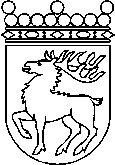 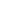 Ålands lagtingBESLUT LTB 36/2019BESLUT LTB 36/2019DatumÄrende2019-06-03LF 25/2018-2019	Mariehamn den 3 juni 2019	Mariehamn den 3 juni 2019Gun-Mari Lindholm  talmanGun-Mari Lindholm  talmanVeronica Thörnroos  vicetalmanViveka Eriksson  vicetalman